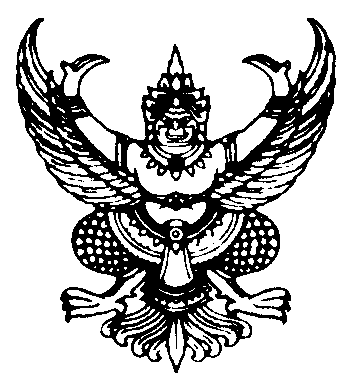 ที่  มท ๐๘16.3/ว						        กรมส่งเสริมการปกครองท้องถิ่น        ถนนนครราชสีมา  กทม.  ๑๐๓๐๐                     พฤศจิกายน  ๒๕61เรื่อง   แนวทางการให้บริการข้อสอบมาตรฐานในการสอบปลายปีของผู้เรียนเรียน   ผู้ว่าราชการจังหวัด ทุกจังหวัดสิ่งที่ส่งมาด้วย	สำเนาหนังสือสำนักงานคณะกรรมการการศึกษาขั้นพื้นฐาน ด่วนที่สุด ที่ ศธ 04004/ว 1302 
ลงวันที่ 6 พฤศจิกายน 2561                                                        จำนวน  1 ฉบับด้วยกรมส่งเสริมการปกครองท้องถิ่น ได้รับแจ้งสำนักงานคณะกรรมการการศึกษาขั้นพื้นฐาน
ว่าได้มีประกาศสำนักงานคณะกรรมการการศึกษาขั้นพื้นฐาน เรื่อง แนวทางการใช้ข้อสอบในการสอบปลายปีของผู้เรียน ลงวันที่ 18 ตุลาคม 2561 ดังนั้น ข้อสอบมาตรฐานกลางจึงเปลี่ยนเป็นข้อสอบในการสอบปลายปีของนักเรียนที่พัฒนาโดยสำนักงานคณะกรรมการการศึกษาขั้นพื้นฐาน มีวัตถุประสงค์เพื่อประเมินคุณภาพผู้เรียนตามหลักสูตรแกนกลางการศึกษาขั้นพื้นฐาน พุทธศักราช 2551 และใช้ประเมินนักเรียนทุกคน ทุกโรงเรียน และทุกสังกัด โดยให้สถานศึกษาเป็นผู้กำหนดสัดส่วนในการใช้ข้อสอบมาตรฐานเองตามความเหมาะสม สำหรับในปีการศึกษา 2561 สำนักงานคณะกรรมการการศึกษาขั้นพื้นฐาน ให้บริการข้อสอบมาตรฐานในการ
สอบปลายปี ในระดับชั้น ป.2, ป.4, ป.5, ม.1 และ ม.2 ใน 4 กลุ่มสาระการเรียนรู้ คือ ภาษาไทย คณิตศาสตร์ วิทยาศาสตร์ และภาษาต่างประเทศ (ภาษาอังกฤษ) โดยมีการสำรวจการเลือกใช้ข้อสอบในการสอบปลายปีของสถานศึกษาตามแนวทางการเลือกใช้ในประกาศสำนักงานคณะกรรมการการศึกษาขั้นพื้นฐานข้างต้น
ที่กำหนดไว้ 3 แนวทาง คือ 1. ข้อสอบของสถานศึกษาเอง 2. ข้อสอบของสถานศึกษาอื่น และ 3 ข้อสอบที่พัฒนาโดยสำนักงานคณะกรรมการการศึกษาขั้นพื้นฐาน หรือสำนักงานเขตพื้นที่การศึกษา เพื่อนำไปเป็นข้อมูลในการให้บริการและจัดสรรงบประมาณต่อไป เพื่อให้การดำเนินการประเมินด้วยข้อสอบปลายปี ปีการศึกษา 2561 ของสถานศึกษาในสังกัดองค์กรปกครองส่วนท้องถิ่น เป็นไปด้วยความเรียบร้อยและบรรลุวัตถุประสงค์ จึงขอความร่วมมือจังหวัดแจ้งองค์กรปกครองส่วนท้องถิ่น ให้แจ้งสถานศึกษาที่จัดการศึกษาในระดับชั้น ป.2, ป.4, ป.5, ม.1 และ ม.2 กรอกข้อมูล
ในแบบสำรวจข้อมูลเพื่อการดำเนินการประเมินด้วยข้อสอบปลายปี ปีการศึกษา 2561 ส่งให้สำนักงานเขตพื้นที่การศึกษาที่อยู่ใกล้ หรือที่เคยประสานงานกับสถานศึกษาก่อนวันที่ 15 ธันวาคม 2561จึงเรียนมาเพื่อโปรดพิจารณาดำเนินการในส่วนที่เกี่ยวข้องต่อไป                                                                 ขอแสดงความนับถือ                       อธิบดีกรมส่งเสริมการปกครองท้องถิ่นกองส่งเสริมและพัฒนาการจัดการศึกษาท้องถิ่นกลุ่มงานส่งเสริมการจัดการศึกษาท้องถิ่นโทร. ๐-๒๒๔๑-๙๐๐๐ ต่อ ๕๓๑๓โทรสาร ๐-๒๒๔๑-๙๐๒๑-๓  ต่อ 218ผู้ประสานงาน : นางสาวเอมอร  เสือจร โทร. 091-0091321